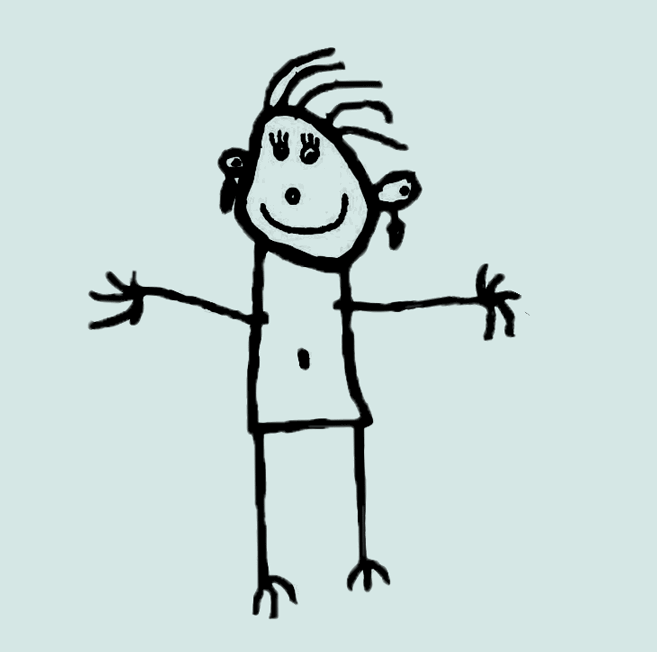 Leeds Early Years Association Application FormFor any enrolment queries, please contact - registration@headingleypreschool.co.ukMany thanks Leeds Early Years Association For preschool use:Leeds Early Years AssociationFees and Funding Information SheetPlease fill on an application form and we can get the ball rolling!!Leeds Early Years Association My preferred site is :                      Meanwood Valley                                         Headingley My preferred site is :                      Meanwood Valley                                         Headingley My preferred site is :                      Meanwood Valley                                         Headingley My preferred site is :                      Meanwood Valley                                         Headingley My preferred site is :                      Meanwood Valley                                         Headingley My preferred site is :                      Meanwood Valley                                         Headingley Name of childName of childName of childDate of birth Date of birth Date of birth Name and address of child and  parent or guardian with parental responsibility:Name and address of child and  parent or guardian with parental responsibility:Name and address of child and  parent or guardian with parental responsibility:EmailEmailEmailName and address of child and  parent or guardian with parental responsibility:Name and address of child and  parent or guardian with parental responsibility:Name and address of child and  parent or guardian with parental responsibility:Telephone number Telephone number Telephone number I would like my child to start:        September          January                     April         I would like my child to start:        September          January                     April         I would like my child to start:        September          January                     April         I have a specific start date :I have a specific start date :I have a specific start date :I would like my child to start:        September          January                     April         I would like my child to start:        September          January                     April         I would like my child to start:        September          January                     April         My application is urgent because :My application is urgent because :My application is urgent because :I would like the following sessions:Children can attend Burton Crescent site from 24 monthsI would like the following sessions:Children can attend Burton Crescent site from 24 monthsI would like the following sessions:Children can attend Burton Crescent site from 24 monthsI would like the following sessions:Children can attend Burton Crescent site from 24 monthsI would like the following sessions:Children can attend Burton Crescent site from 24 monthsI would like the following sessions:Children can attend Burton Crescent site from 24 monthsMondayTuesdayWednesdayWednesdayThursdayFriday8.30 – 9am8-9am8-9am8-9am8 – 9am8.30 – 9am9-12pm9-12pm9-12pm9-12pm9-12pm9-12pm12-3pm12-3pm12-3pm12-3pm12-3pm12-3pm3-5pm3-5pm3-5pm3-5pm How will you pay/ fund your child’s sessions ?My child will be funded       (Please circle the funding you are eligible for)     Two year old funding                      3-4 year old funding              3-4 year old funding                15 hrs                                           15 hrs                                 30 hrs How will you pay/ fund your child’s sessions ?My child will be funded       (Please circle the funding you are eligible for)     Two year old funding                      3-4 year old funding              3-4 year old funding                15 hrs                                           15 hrs                                 30 hrs How will you pay/ fund your child’s sessions ?My child will be funded       (Please circle the funding you are eligible for)     Two year old funding                      3-4 year old funding              3-4 year old funding                15 hrs                                           15 hrs                                 30 hrs How will you pay/ fund your child’s sessions ?My child will be funded       (Please circle the funding you are eligible for)     Two year old funding                      3-4 year old funding              3-4 year old funding                15 hrs                                           15 hrs                                 30 hrs I have evidence that I am eligible                       Yes                       No I will be paying preschool fees                                      Yes                       NoI will be paying preschool fees                                      Yes                       No I would prefer to pay my fees:Weekly                  Termly Monthly                 Half termly Signature DateSignature DateIt would help us if you could let us know how you heard about Headingley PreschoolIt would help us if you could let us know how you heard about Headingley PreschoolDate receivedDepositStart dateKey PersonInfo pack sentFees If you want to pay for your sessions or additional sessions your fees (per 3 hour session) are as follows: Fees for 2 Year olds:Half Day              9am-12pm or 12-3pm          £17.25Full day               9am-3pm                             £34.50Fees for 3-4 year olds:Half Day              9am-12pm or 12-3pm          £14.25Full Day              9am-3pm                             £28.50Wrap around childcare :Breakfast club           Monday to Thursday            8.30-9am              £2.50After school Club.    Tuesday to Thursday            3-5pm                   £10What am I entitled to?All Children are entitled to 15 hours free early years education from the term following their 3rd birthday. You may choose any combination of sessions to suit your needs, for example:                                5 mornings/ afternoons    or    2 and ½ daysPreschool do not have a minimum number of sessions requirement, so you can ease your child in with one or two sessions to begin with and build up from this when it suits you and your childMeans tested fundingSome children are eligible for a funded place at preschool from two years old; this funding is based on your household’s income. Your 3 or 4 year old may be entitled to 30 hours free childcare if all the adults that live in your house work more than 16 hoursIf you think you may be eligible for any of the above you will need to provide preschool with evidence of your eligibility.To find out more please visit https://www.gov.uk/find-free-early-education    childcarechoices.gov.uk More information is also available on our website. Deposit – securing my place To secure your child's place at Headingley Preschool, you will need to provide an administration fee of £30 to secure your place This includes the cost of your child’s printed learning journal when they leave and the administration involved in enrolment.  We require a notice period of 6 weeks to cancel or reduce allocated places once your child is enrolled. 